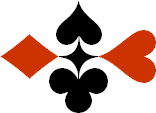 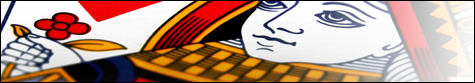 Serie 07 boekje 19 – West opent 2 SABied beide handen © Bridge Office Auteur: Thijs Op het Roodt

U bent altijd West en uw partner is Oost.Indien niet anders vermeld passen Noord en Zuid.Is het spelnummer rood dan bent u kwetsbaar.Wanneer oost of west past, is de bieding afgelopen.Na het eerste boekje vonden de cursisten dit zo leuk, dat ik maar de stoute schoenen heb aangetrokken en meerdere van deze boekjes ben gaan schrijven.

Het enthousiasme van de cursisten heeft mij doen besluiten om deze boekjes gratis aan iedereen die ze wil hebben, beschikbaar te stellen.

Ik heb bewust in eerste instantie geen antwoorden bij de boekjes gemaakt. Maar op veler verzoek toch met antwoorden.Ik zou het waarderen, wanneer u mijn copyright zou laten staan.

Mocht u aan of opmerkingen hebben, laat het mij dan weten.Ik wens u veel plezier met deze boekjes.
1♠AV5Noord

West     OostZuid♠HB3HB3♥AHNoord

West     OostZuid♥875875♦V652Noord

West     OostZuid♦A1094A1094♣AV62Noord

West     OostZuid♣B95B952121999
Bieding West

Bieding West
Bieding Oost
Bieding Oost
Bieding Oost
11223344556677889910102♠H5Noord

West     OostZuid♠B63B63♥A54Noord

West     OostZuid♥V763V763♦AV5Noord

West     OostZuid♦H873H873♣AH987Noord

West     OostZuid♣B2B22020777
Bieding West

Bieding West
Bieding Oost
Bieding Oost
Bieding Oost
11223344556677889910103♠B92Noord

West     OostZuid♠AV103AV103♥AH97Noord

West     OostZuid♥V852V852♦H105Noord

West     OostZuid♦6363♣ AHVNoord

West     OostZuid♣B102B1022020999
Bieding West

Bieding West
Bieding Oost
Bieding Oost
Bieding Oost
11223344556677889910104♠A984Noord

West     OostZuid♠HB765HB765♥AH7Noord

West     OostZuid♥V2V2♦AB93Noord

West     OostZuid♦V642V642♣HVNoord

West     OostZuid♣73732121888
Bieding West

Bieding West
Bieding Oost
Bieding Oost
Bieding Oost
11223344556677889910105♠A94Noord

West     OostZuid♠75327532♥AV3Noord

West     OostZuid♥H942H942♦A7Noord

West     OostZuid♦B5B5♣AV942Noord

West     OostZuid♣HB3HB32020888
Bieding West

Bieding West
Bieding Oost
Bieding Oost
Bieding Oost
11223344556677889910106♠A72Noord

West     OostZuid♠10831083♥AHNoord

West     OostZuid♥98629862♦AV109Noord

West     OostZuid♦HH♣VB84Noord

West     OostZuid♣AH763AH7632020101010
Bieding West

Bieding West
Bieding Oost
Bieding Oost
Bieding Oost
11223344556677889910107♠AVB8Noord

West     OostZuid♠H752H752♥AHBNoord

West     OostZuid♥V63V63♦HV107Noord

West     OostZuid♦B8B8♣92Noord

West     OostZuid♣H1086H10862020999
Bieding West

Bieding West
Bieding Oost
Bieding Oost
Bieding Oost
11223344556677889910108♠HV4Noord

West     OostZuid♠B652B652♥HBNoord

West     OostZuid♥A43A43♦HVB10Noord

West     OostZuid♦432432♣AV103Noord

West     OostZuid♣B84B842121666
Bieding West

Bieding West
Bieding Oost
Bieding Oost
Bieding Oost
11223344556677889910109♠HB96Noord

West     OostZuid♠8383♥AV8Noord

West     OostZuid♥HB63HB63♦AH93Noord

West     OostZuid♦V104V104♣H3Noord

West     OostZuid♣AB106AB1062020111111
Bieding West

Bieding West
Bieding Oost
Bieding Oost
Bieding Oost
112233445566778899101010♠HB108Noord

West     OostZuid♠V52V52♥AVNoord

West     OostZuid♥108643108643♦HV5Noord

West     OostZuid♦66♣HVB2Noord

West     OostZuid♣A753A7532121666
Bieding West

Bieding West
Bieding Oost
Bieding Oost
Bieding Oost
1122334455667788991010